COSAS PARA RECORDAR  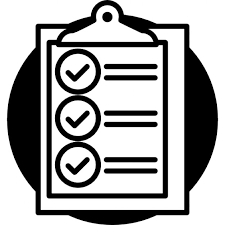 # VIAJE Tenéis que estar en el Aeropuerto dos horas antes de las salidaLas tarjetas de embarque se enviarán a los profesores acompañantes tanto a la ida como a la vuelta y tendréis vosotros también una copia.NO podéis perder ni la TARJETA DE EMBARQUE de la IDA ni la de la VUELTA con la etiqueta del equipaje. Se las tenéis que dar al profesor acompañantePodéis llevar una maleta de 20 kg para embarcar, una de 10kg de mano y un bolso. Todos los líquidos en la maleta de embarque. Los ordenadores en la de mano.# DOCUMENTACIÓN PERSONALNo olvidéis del DNI y si tenéis pasaporte mejor. Comprobar que no estén caducados.No olvidéis la tarjeta sanitaria EuropeaTenéis un seguro que se ha enviado a vuestros tutores nacionales y Europeos. Si estáis interesados en una copia del condicionado pedírsela a vuestros tutores y os la enviarán por mail# DOCUMENTACIÓN DEL PROYECTORecordar que tenéis que llevar la documentación de la FCT y ser responsables de la firmaTenéis que rellenar HANDBOOK y traerlo firmado y sellado por la empresa de prácticasRecordar que los documentos sin sello NO sirven, que tienen que pedir firma y sello en las empresas de prácticas# CURSO DE IDIOMATenéis que hacer test inicial,  30 horas de curso en la OLS y un test final a la vuelta# POR HACER -  DURANTE LA ESTANCIA EN EL EXTRANJERORecordar  normas de comportamiento y vestuario para las empresas. Los alumnos de cocina tenéis que llevar ropa para la cocina. No hay que llevar cuchillosRecordar la obligación de asistir TODOS LOS DÍAS a las prácticasGrabar 1 video en la empresa y hacer 5 fotografías de la experiencia que tendréis que entregar a los profesores que van a la vueltaRecordar que la higiene en los alojamientos es obligatoriaSi vais a tener  visitas de familiares o amigos NO pueden permanecer en sus alojamientos tendrán que buscar otros alojamientos por su cuenta.# POR HACER -  DESPUÉS DE LA ESTANCIA EN EL EXTRANJERORecibiréis una encuesta de satisfacción que será obligatoriaTendréis que participar en la conferencia de difusión final Recordar que será OBLIGATORIA la asistencia a la conferencia de difusión final en mayo.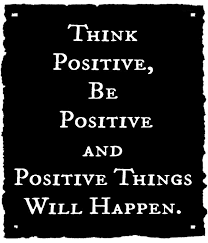 